The Heart of Holy weekTouching with Tenderness…..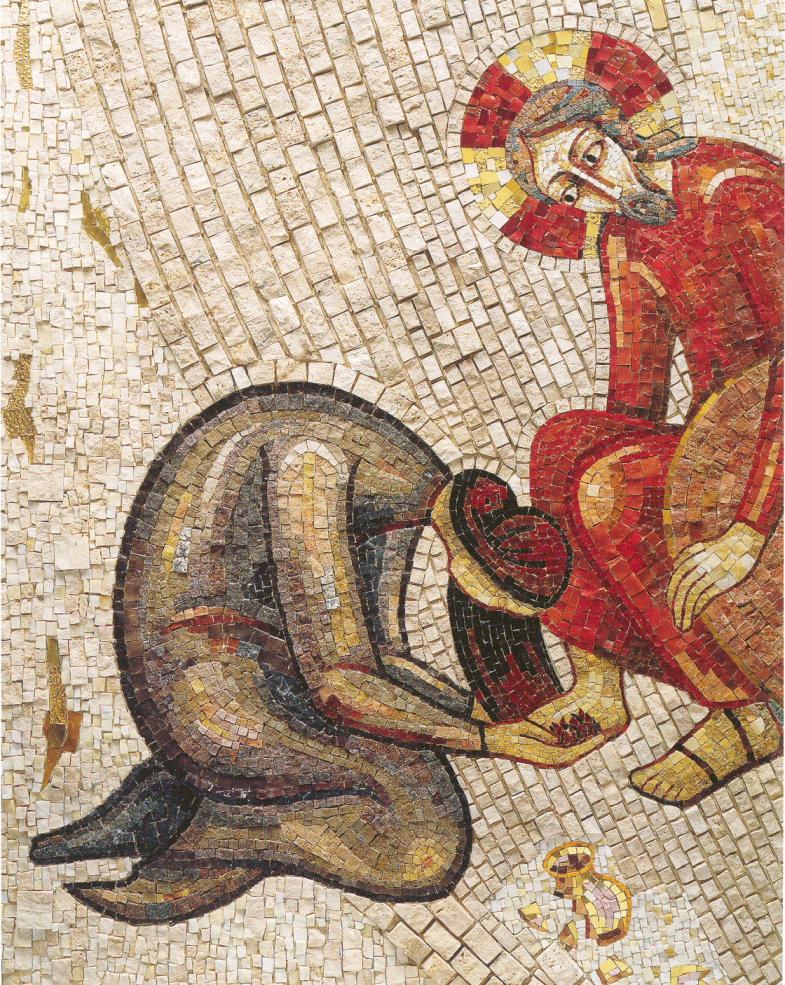 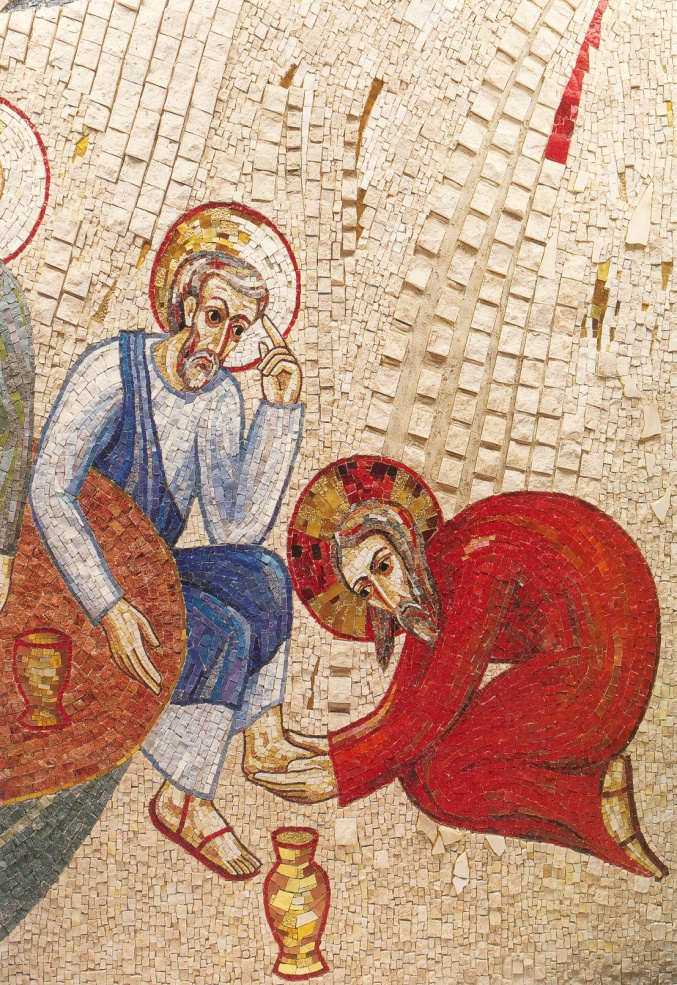 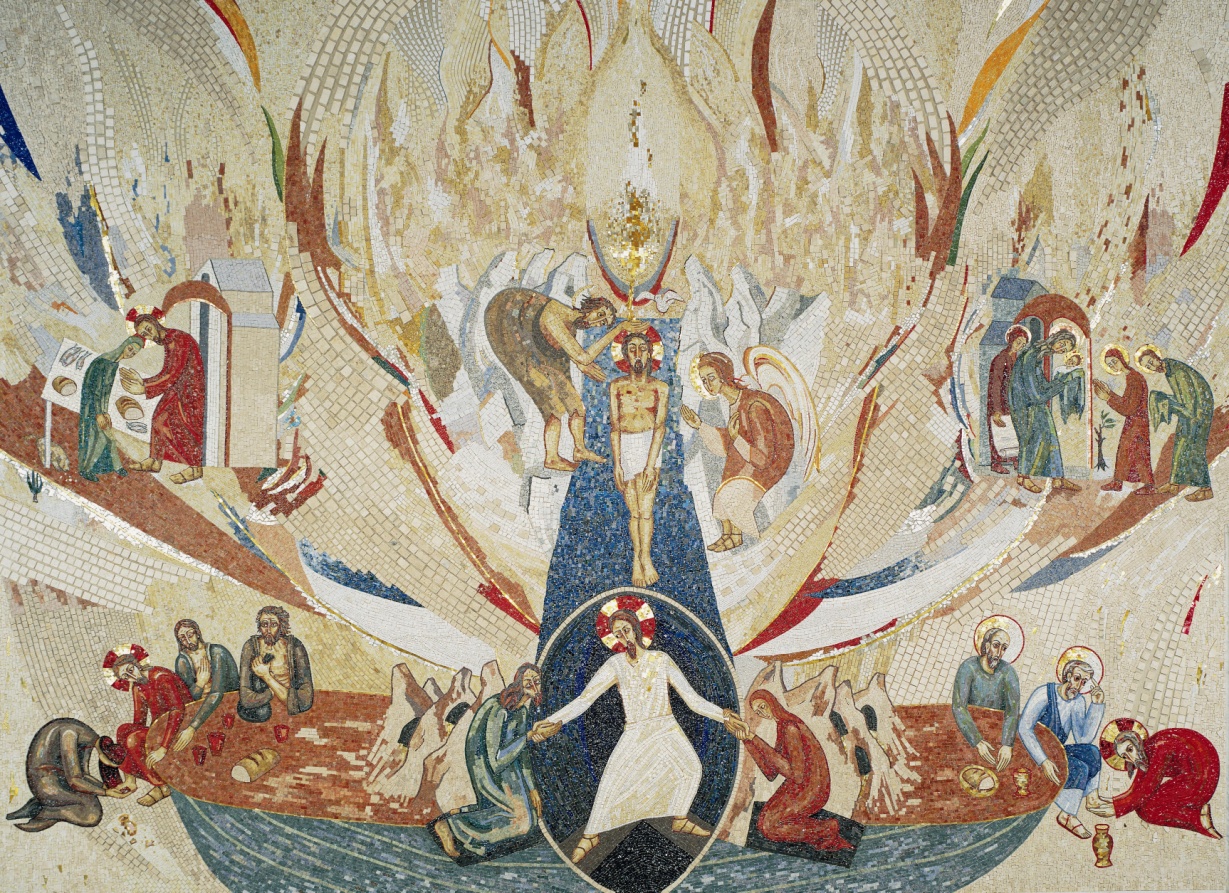 Fr. Marko I. Rupnik & Atelier of Centro AlettiA WOMAN PONDERS THE MOOD OF THE CITYSomething is happening.I can feel it…There’s tension in the , comings and goings around Pilate’s place.Could it be that Jesus has returned?I saw him in passing.With his disciples, those men and women who are close to him,keep him company, provide for his needs, listen to his stories. And some of these stories are being whispered about, questioned. That one about the Pharisee and the publican–That’s really upset our holy men – The tax collector got it – what Jesus was about.The Pharisee didn’t!!!True to form the holy men cannot listen, cannot open to another experience of God. Set in their old ways, their minds closed, their hearts cold, their spirits calculating.I know they are planning action.To do something to the one I love.What can I do to embrace this one I love.The one who changed my life by noticing women, speaking with them, staying with them, listening to them, encouraging them.And I was one of them….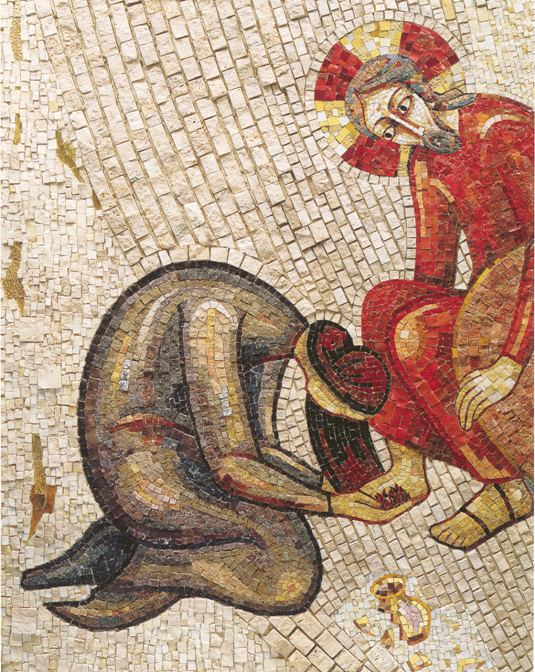 HEALING IS YOUR TOUCHHealing is your touch, O God,Renewing the Spirit of the broken.Healing is your touch, O God,Renewing the spirit of the broken.© 1991 Monica Brown & Emmaus Productionshttp://au.emmausproductions.com/"Used with permission from Monica Brown & Emmaus Productions".JESUS PONDERS THE MOOD OF THE CITY……AND HIS LIFE’S WORKThe mood in  is different.Furtive glances make me wonder….Wonder why the change…Why are we afraid of love?Afraid to love?That is the essence of my message:All are equal in God’s eyes.All are held in God’s embrace.The embrace, love.And yet we are free to shun this love.And how we value freedom.Freedom for what?To command and control?Or to love and empower?How did I learn about this lovewhile others failed to see?Was it those times of quiet, alone among the hills, by the lake,at night when all were resting. There I heard the Father whispering in the silence, in the quiet of my heart. I was drawn to ponder the people all around.My mother had encouraged that.Some were visible, others invisible – people without a place.It was those without a place those whisperings kept urging me towardsthe shepherds, the lepers, the sinners - these were the ones open to my message.The smallest gesture of hospitality was received with gratitude. Sensing something deeper in life they keep returning to listen, to see….Some became friends, others disciples.The women were such a source of hope.They were eager to be drawn to the mystery within.They were open to love, eager to share this love.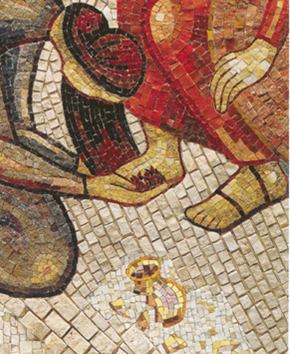 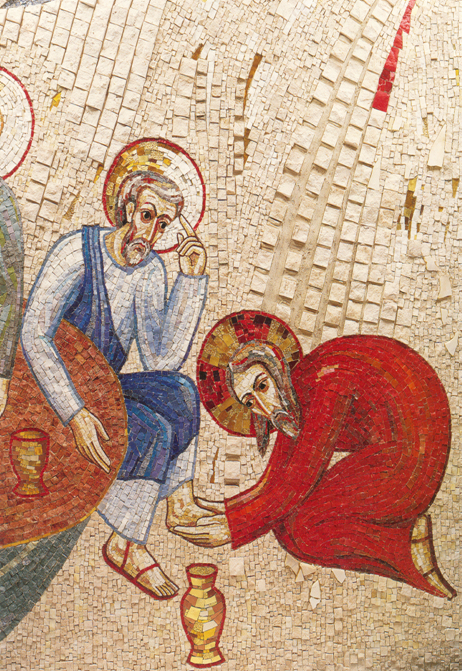 Let us accept this invitationA NEW COMMANDMENTA new commandment I give unto youThat you love one another as I have loved youThat you love one another as I have loved you.By this the world will know you are my disciplesIf you have love one for another.By this the world will know you are my discipleIf you have love one for another.Author UnknownThoughts and Suggestions:The art work is part of the mosaics in Redemptoris Mater, the chapel in the  adjacent to the papal apartments. The two depicted here – the woman who anointed Jesus, and Jesus washing the feet of the disciples are on the back wall of the sanctuary and from the body of the church appear at either end of the altar. It was this art which provoked the two reflections above. The entire mosaic in the sanctuary depicts various events in the life of Jesus from the Annunciation until his death. Are these two placed where they are to emphasise their connection to living Eucharist in the daily events of our lives?I suggest this be a quiet meditative prayer. First you could invite those present to ponder the art, let it speak and after some time invite a sharing of insight and response with the next person. Then have a reading either aloud or in silence of the poems.If you have room for sacred space, oil, a bowl of water and a towel could focus the group on the simplicity of what is needed to touch someone deeply. There could even be an anointing of each other during the final song if it seemed appropriate.The woman who anointed Jesus is not included in the holy week liturgy so this is one way of drawing attention to the role of women in the final days of Jesus’ life. In the section on discipleship there is another reflection on the woman who anointed Jesus; the washing of the feet is included in the section on leadership.